					ПРАЙС-ЛИСТ			         (ДОМАШНИЙ ТРИКОТАЖ)                                           asortimenttovar@yandex.ru		    	                  8(958)6497582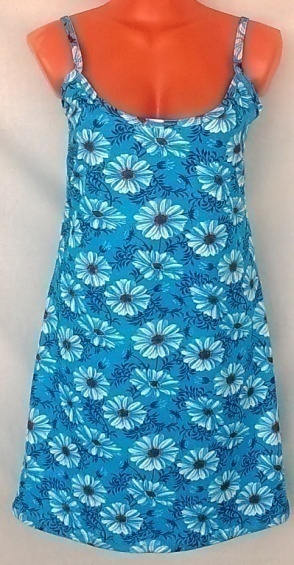 Ночная сорочкаЦена: 290 р.Артикул: Н-005Размер: 42-54 р.Цвет: светло-голубойСостав: 100% хлопокСтрана: РоссияУход: бережная стирка Тип рукава: без рукавовМатериал: трикотажныйДлина по спинке: 69 см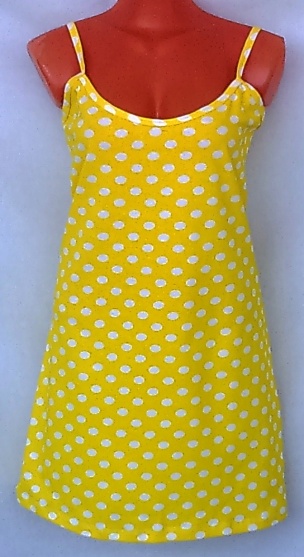 Ночная сорочкаЦена: 290 р. Артикул: Н-006Размер: 42-54 р.Цвет: желтый, белыйСостав: 100% хлопокСтрана: РоссияУход: бережная стирка Тип рукава: без рукавовМатериал: трикотажныйДлина по спинке: 69 см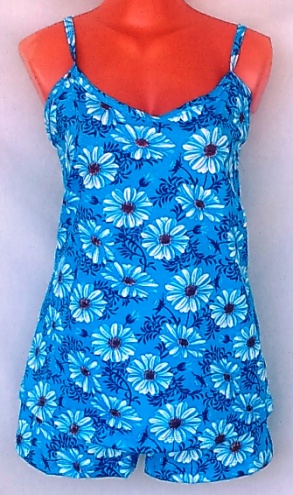 Пижама женскаяЦена: 340 р.Артикул: П-021Размер: 42-54 р.Цвет: светло-голубойСостав: 100% хлопокСтрана: РоссияУход: бережная стирка Материал: трикотажныйДлина верха: 63 смКомплектация: топ и шорты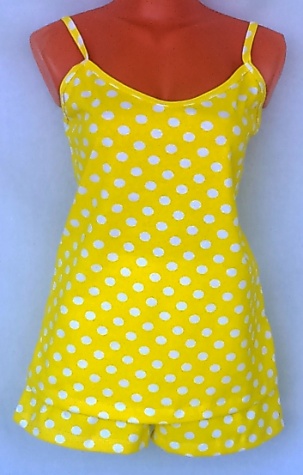 Пижама женскаяЦена: 340 р.Артикул: П-022Размер: 42-54 р.Цвет: желтый, белыйСостав: 100% хлопокСтрана: РоссияУход: бережная стирка Материал: трикотажныйДлина верха: 63 смКомплектация: топ и шорты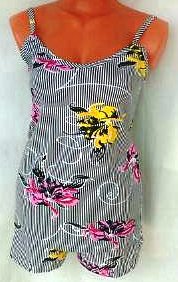 Пижама женскаяЦена: 340 р.Артикул: П-006Размер: 42-54 р.Цвет: розовый, желтыйСостав: 100% хлопокСтрана: РоссияУход: бережная стирка Материал: трикотажныйДлина верха: 63 смКомплектация: топ и шорты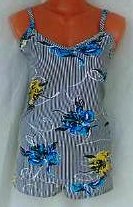 Пижама женскаяЦена: 340 р.Артикул: П-008Размер: 42-54 р.Цвет: голубой, желтыйСостав: 100% хлопокСтрана: РоссияУход: бережная стирка Материал: трикотажныйДлина верха: 63 смКомплектация: топ и шорты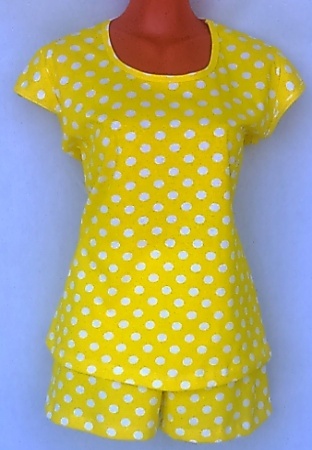 Пижама женскаяЦена: 380 р.Артикул: П-023Размер: 42-54 р.Цвет: желтый, белыйСостав: 100% хлопокСтрана: РоссияУход: бережная стирка Материал: трикотажныйДлина верха: 63 смКомплектация: майка и     шорты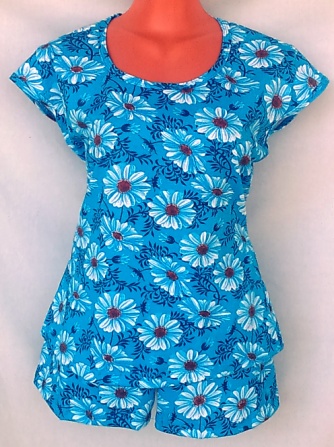 Пижама женскаяЦена: 380 р.Артикул: П-024Размер: 42-54 р.Цвет: светло-голубойСостав: 100% хлопокСтрана: РоссияУход: бережная стирка Материал: трикотажныйДлина верха: 63 смКомплектация: майка и     шорты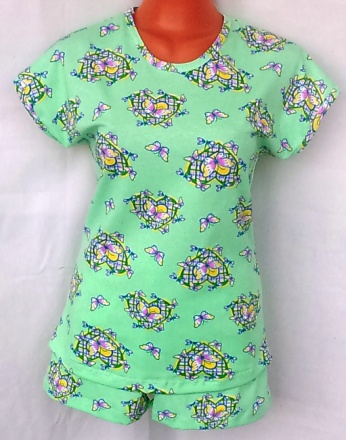 Пижама женскаяЦена: 380 р.Артикул: П-001Размер: 42-54 р.Цвет: мятныйСостав: 100% хлопокСтрана: РоссияУход: бережная стирка Материал: трикотажныйДлина верха: 63 смКомплектация: майка и     шорты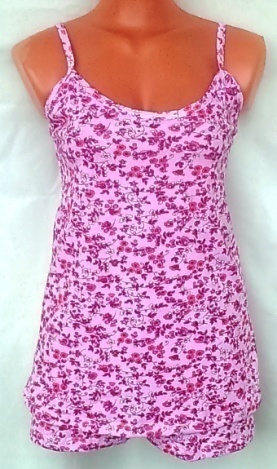 Пижама женскаяЦена: 340 р.Артикул: П-002Размер: 42-54 р.Цвет: розовыйСостав: 100% хлопокСтрана: РоссияУход: бережная стирка Материал: трикотажныйДлина верха: 63 смКомплектация: топ и шорты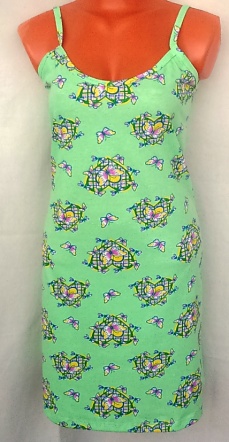 Ночная сорочкаЦена: 290 р. Артикул: Н-001Размер: 42-54 р.Цвет: мятныйСостав: 100% хлопокСтрана: РоссияУход: бережная стирка Тип рукава: без рукавовМатериал: трикотажныйДлина по спинке: 69 см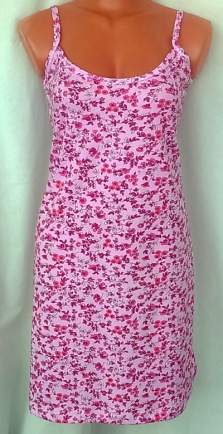 Ночная сорочкаЦена: 290 р. Артикул: Н-002Размер: 42-54 р.Цвет: розовыйСостав: 100% хлопокСтрана: РоссияУход: бережная стирка Тип рукава: без рукавовМатериал: трикотажныйДлина по спинке: 69 см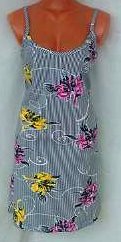 Ночная сорочкаЦена: 290 р. Артикул: Н-008Размер: 42-54 р.Цвет: розовый, желтыйСостав: 100% хлопокСтрана: РоссияУход: бережная стирка Тип рукава: без рукавовМатериал: трикотажныйДлина по спинке: 69 см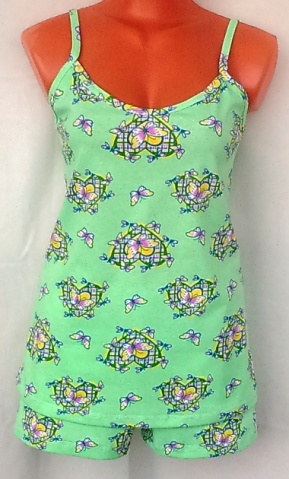 Пижама женскаяЦена: 340 р.Артикул: П-003Размер: 42-54 р.Цвет: мятныйСостав: 100% хлопокСтрана: РоссияУход: бережная стирка Материал: трикотажныйДлина верха: 63 смКомплектация: топ и шорты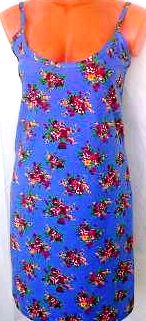 Ночная сорочкаЦена: 290 р.Артикул: Н-005Размер: 42-54 р.Цвет: синий, красныйСостав: 100% хлопокСтрана: РоссияУход: бережная стиркаТип рукава: без рукавовМатериал: трикотажныйДлина по спинке: 69 см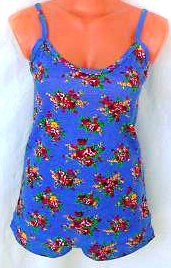 Пижама женскаяЦена: 340 р.Артикул: П-007Размер: 42-54 р.Цвет: синий, красныйСостав: 100% хлопокСтрана: РоссияУход: бережная стирка Материал: трикотажныйДлина верха: 63 смКомплектация: топ и шорты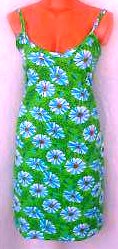 Ночная сорочкаЦена: 290 р.Артикул: Н-004Размер: 42-54 р.Цвет: зеленыйСостав: 100% хлопокСтрана: РоссияУход: бережная стиркаТип рукава: без рукавовМатериал: трикотажныйДлина по спинке: 69 см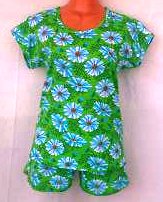 Пижама женскаяЦена: 380 р.Артикул: П-018Размер: 42-54 р.Цвет: зеленыйСостав: 100% хлопокСтрана: РоссияУход: бережная стирка Материал: трикотажныйДлина верха: 63 смКомплектация: майка и     шорты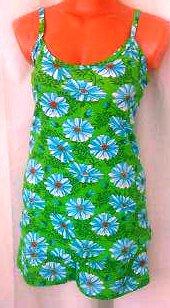 Пижама женскаяЦена: 340 р.Артикул: П-005Размер: 42-54 р.Цвет: зеленыйСостав: 100% хлопокСтрана: РоссияУход: бережная стирка Материал: трикотажныйДлина верха: 63 смКомплектация: топ и шорты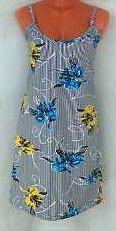 Ночная сорочкаЦена: 290 р.Артикул: Н-007Размер: 42-54 р.Цвет: голубой, желтый	Состав: 100% хлопокСтрана: РоссияУход: бережная стиркаТип рукава: без рукавовМатериал: трикотажныйДлина по спинке: 69 см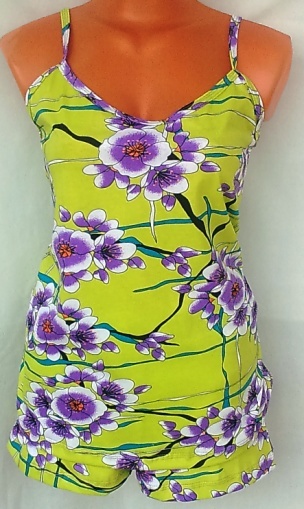 Пижама женскаяЦена: 340 р.Артикул: П-009Размер: 44-54 р.Цвет: желтый, сиреневыйСостав: 100% хлопокСтрана: РоссияУход: бережная стирка Материал: трикотажныйДлина верха: 63 смКомплектация: топ и шорты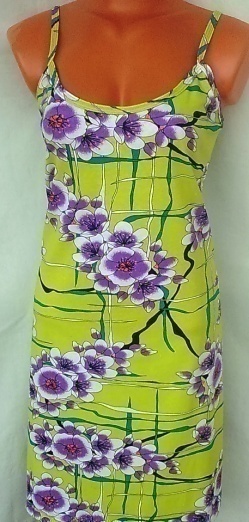 Ночная сорочкаЦена: 290 р.Артикул: Н-011Размер: 44-54 р.Цвет:желтый,сиреневый	Состав: 100% хлопокСтрана: РоссияУход: бережная стиркаТип рукава: без рукавовМатериал: трикотажныйДлина по спинке: 69 см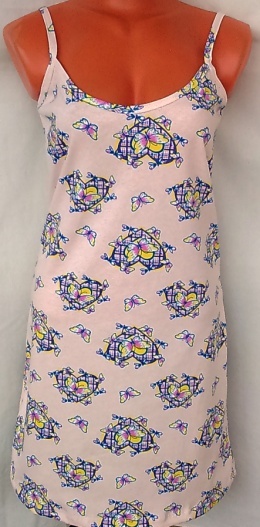 Ночная сорочкаЦена: 290 р.Артикул: Н-010Размер: 42-54 р.Цвет: пудраСостав: 100% хлопокСтрана: РоссияУход: бережная стиркаТип рукава: без рукавовМатериал: трикотажныйДлина по спинке: 69 см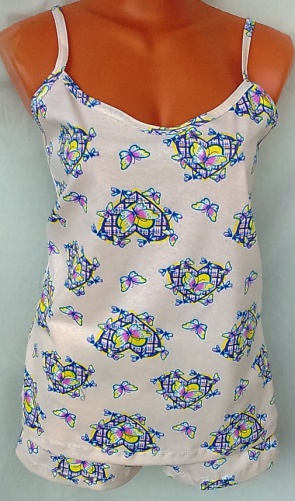 Пижама женскаяЦена: 340 р.Артикул: П-004Размер: 42-54 р.Цвет: пудраСостав: 100% хлопокСтрана: РоссияУход: бережная стирка Материал: трикотажныйДлина верха: 63 смКомплектация: топ и шорты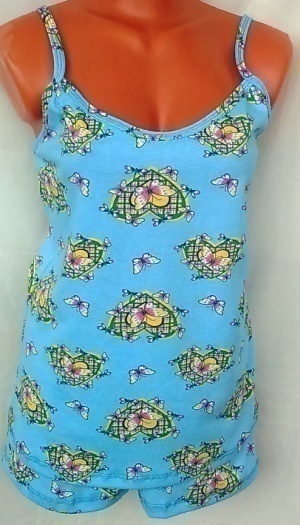 Пижама женскаяЦена: 340 р.Артикул: П-006Размер: 42-54 р.Цвет: ярко- голубойСостав: 100% хлопокСтрана: РоссияУход: бережная стирка Материал: трикотажныйДлина верха: 63 смКомплектация: топ и шорты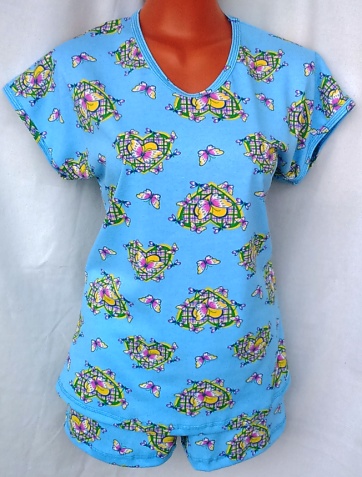 Пижама женскаяЦена: 380 р.Артикул: П-008Размер: 42-54 р.Цвет: ярко-голубойСостав: 100% хлопокСтрана: РоссияУход: бережная стирка Материал: трикотажныйДлина верха: 63 смКомплектация: майка и     шорты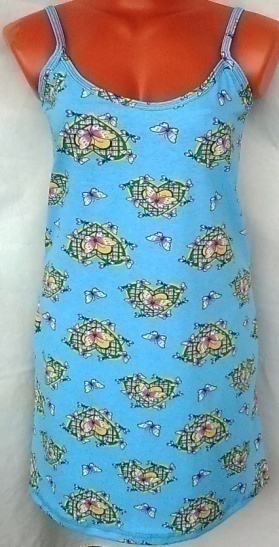 Ночная сорочкаЦена: 290 р.Артикул: Н-009Размер: 42-54 р.Цвет: ярко-голубой	Состав: 100% хлопокСтрана: РоссияУход: бережная стиркаТип рукава: без рукавовМатериал: трикотажныйДлина по спинке: 69 см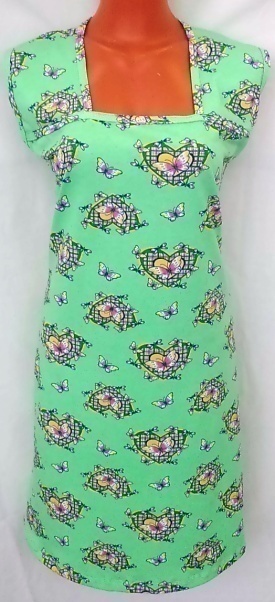 Ночная сорочкаЦена: 340 р.Артикул: Н-012Размер: 44-54 р.Цвет: мятный	Состав: 100% хлопокСтрана: РоссияУход: бережная стиркаТип рукава: без рукавовМатериал: трикотажныйДлина по спинке: 90 см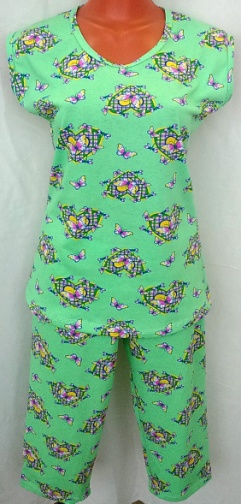 Пижама женскаяЦена: 410 р.Артикул: П-010Размер: 44-54 р.Цвет: мятныйСостав: 100% хлопокСтрана: РоссияУход: бережная стирка Материал: трикотажныйДлина верха: 66 смКомплектация: майка  и бриджи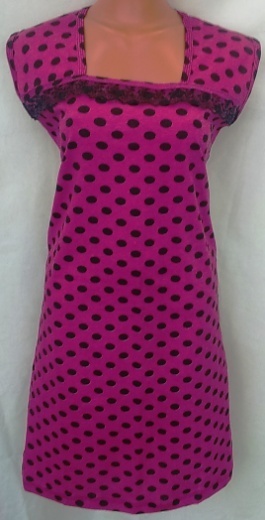 Ночная сорочкаЦена: 340 р.Артикул: Н-013Размер: 44-54 р.Цвет: малина, черныйСостав: 100% хлопокСтрана: РоссияУход: бережная стиркаТип рукава: без рукавовМатериал: трикотажныйДлина по спинке: 90 см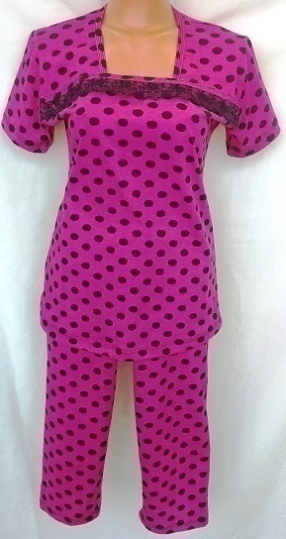 Пижама женскаяЦена: 450 р.Артикул: П-011Размер: 44-54 р.Цвет: малина, черныйСостав: 100% хлопокСтрана: РоссияУход: бережная стирка Материал: трикотажныйДлина верха: 66 смКомплектация: майка  и бриджи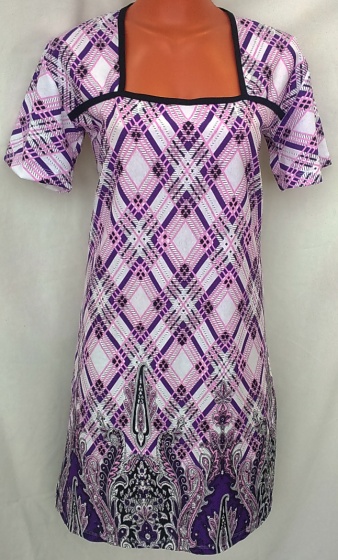 Ночная сорочкаЦена: 340р.Артикул: Н-014Размер: 44-54 р.Цвет: сиреневый	Состав: 100% хлопокСтрана: РоссияУход: бережная стиркаТип рукава: с рукавомМатериал: трикотажныйДлина по спинке: 90 см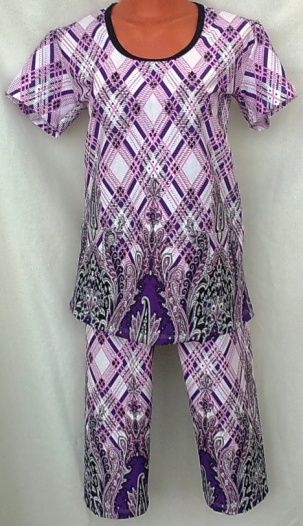 Пижама женскаяЦена: 430 р.Артикул: П-012Размер: 44-54 р.Цвет: сиреневыйСостав: 100% хлопокСтрана: РоссияУход: бережная стирка Материал: трикотажныйДлина верха: 66 смКомплектация: майка  и бриджи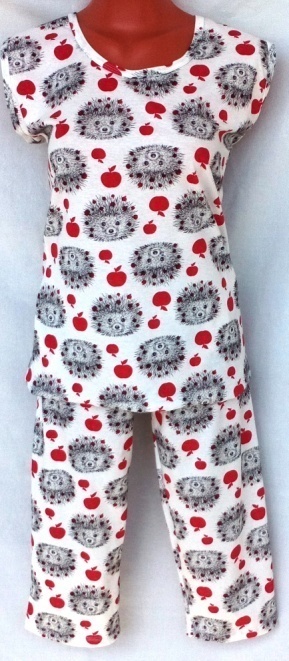 Пижама женскаяЦена: 430р.Артикул: п-014Размер: 44-54 р.Цвет: ежик с яблокомСостав: 100% хлопокСтрана: РоссияУход: бережная стиркаМатериал: трикотажныйДлина верха: 66 смКомплектация: майка и бриджи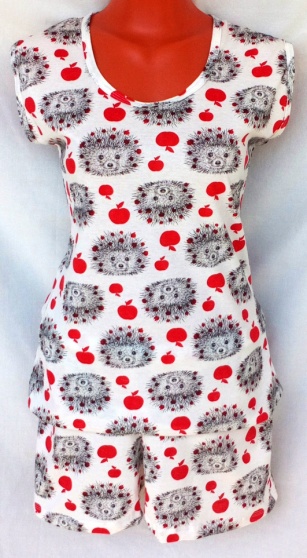 Пижама женскаяЦена: 380 р.Артикул: п-015Размер: 44-54 р.Цвет: ежик с яблокомСостав: 100% хлопокСтрана: РоссияУход: бережная стиркаМатериал: трикотажныйДлина верха: 66 смКомплектация: майка и шорты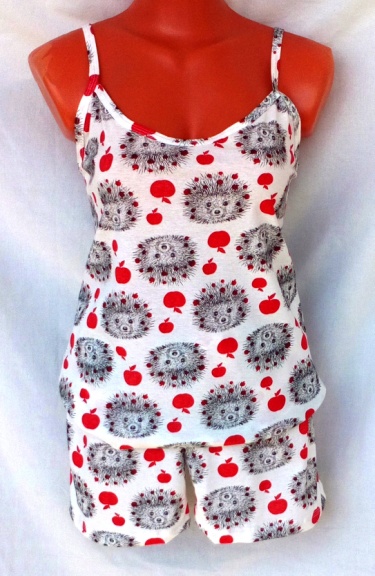 Пижама женскаяЦена: 340 р.Артикул: п-016Размер: 44-54 р.Цвет: ежик с яблокомСостав: 100% хлопокСтрана: РоссияУход: бережная стиркаМатериал: трикотажныйДлина верха: 63 смКомплектация: топ и шорты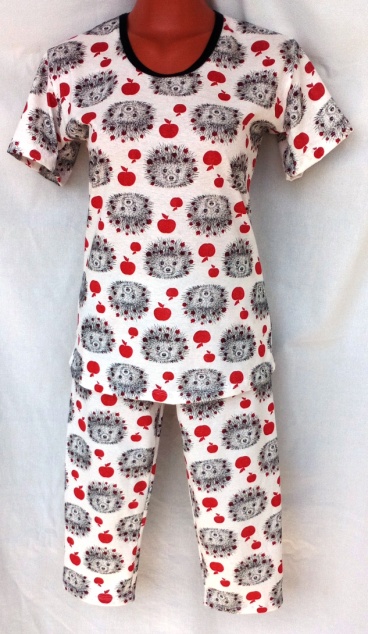 Пижама женскаяЦена: 430 р.Артикул: п-017Размер: 44-54 р.Цвет: ежик с яблокомСостав: 100% хлопокСтрана: РоссияУход: бережная стиркаМатериал: трикотажныйДлина верха: 63 смКомплектация: майка и бриджи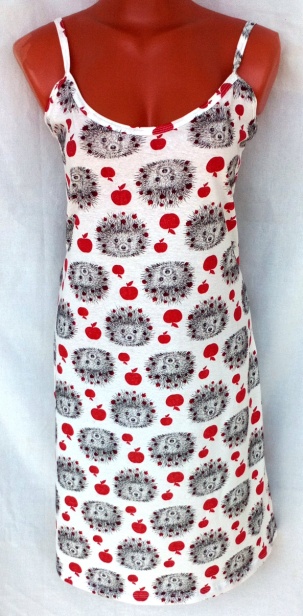 Пижама женскаяЦена: 290 р.Артикул: н-015Размер: 44-54 р.Цвет: ежик с яблокомСостав: 100% хлопокСтрана: РоссияУход: бережная стиркаМатериал: трикотажныйДлина по спинке: 69 см